Электронный паспорт доступности Основные зоны на объектеИнвалиды, использующие для передвижения кресла-коляски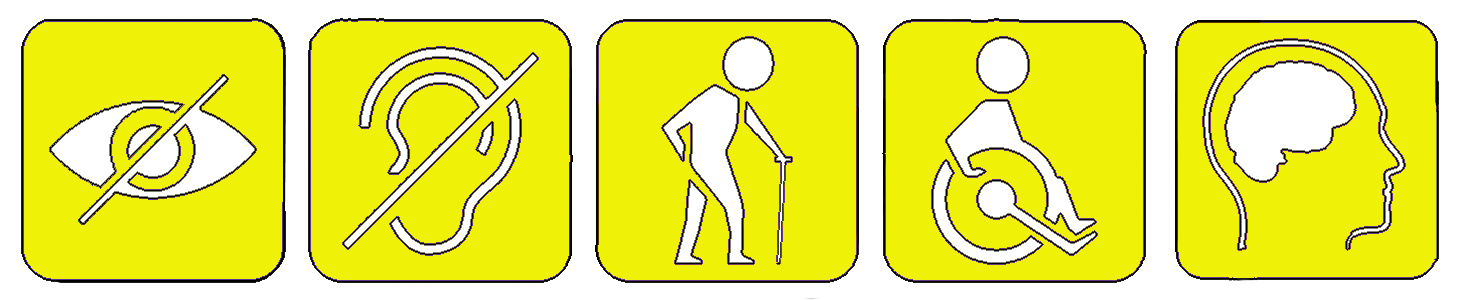 Инвалиды с нарушениями опорно-двигательного аппаратаИнвалиды с нарушениями слухаИнвалиды с нарушениями зренияИнвалиды с нарушением умственного развитияВходная группа и пути движения к зоне оказания услуг ВременнонедоступноВременнонедоступноДоступнополностьюВременно недоступноВременнонедоступноПарковочное местоДоступночастично ВременнонедоступноДоступнополностью-ВременнонедоступноТерритория образовательной организацииДоступночастичноДоступночастичноДоступнополностьюВременнонедоступноВременнонедоступноЗона оказания услугДоступночастичноВременнонедоступноДоступнополностьюВременнонедоступноВременнонедоступноСанитарно-гигиеническое помещениеВременнонедоступноВременнонедоступноДоступнополностьюВременнонедоступноВременнонедоступноРазмещение оборудования и носителей информации с учётом потребностей инвалидов ВременнонедоступноВременнонедоступноДоступнополностьюВременнонедоступноВременнонедоступноДублирование звуковой и зрительной информации, в том числе с использованием шрифта БрайляУсловно доступеннедоступнонедоступнонедоступнонедоступно